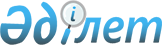 Об утверждении государственного образовательного заказа на подготовку специалистов с техническим и профессиональным, послесредним образованием на 2017-2018 учебный годПостановление акимата Атырауской области от 29 августа 2017 года № 231. Зарегистрировано Департаментом юстиции Атырауской области 6 октября 2017 года № 3954
      В соответствии со статьями 27, 37 Закона Республики Казахстан от 23 января 2001 года "О местном государственном управлении и самоуправлении в Республике Казахстан", подпунктом 8) пункта 2 статьи 6 Закона Республики Казахстан от 27 июля 2007 года "Об образовании" акимат Атырауской области ПОСТАНОВЛЯЕТ:
      1. Утвердить государственный образовательный заказ на подготовку специалистов с техническим и профессиональным, послесредним образованием на 2017-2018 учебный год согласно приложению к настоящему постановлению.
      2. Государственным учреждениям "Управление образования Атырауской области" и "Управление здравоохранения Атырауской области" принять все меры, вытекающие из настоящего постановления.
      3. Контроль за исполнением настоящего постановления возложить на заместителя акима Атырауской области Наутиева А.И.
      4. Настоящее постановление вступает в силу со дня государственной регистрации в органах юстиции и вводится в действие по истечении десяти календарных дней после дня его первого официального опубликования. Государственный образовательный заказ на подготовку специалистов с техническим и профессиональным, послесредним образованием на 2017-2018 учебный год
					© 2012. РГП на ПХВ «Институт законодательства и правовой информации Республики Казахстан» Министерства юстиции Республики Казахстан
				
      Аким области

Н. Ногаев
Приложение к постановлению акимата Атырауской области от "29" августа 2017 года № 231Утвержден постановлением акимата Атырауской области от "29" августа 2017 года № 231
п/п
Код специальности
Наименование специальности
Государственный образовательный заказ
в том числе на базе
в том числе на базе
Средние расходы на обучение 1 специалиста за учебный год (тыс.тенге)
п/п
Код специальности
Наименование специальности
дневное обучение
9 класса
11 класса
Средние расходы на обучение 1 специалиста за учебный год (тыс.тенге)
1
2
3
4
5
6
7
1
0101000
Дошкольное воспитание и обучение
70
25
45
316,0
2
0103000
Физическая культура и спорт
40
40
-
316,0
3
0105000
Начальное образование
110
110
-
340,1
4
0106000
Изобразительное искусство и черчение
20
20
-
336,9
5
0107000
Технология
20
20
-
316,0
6
0111000
Основное среднее образование
65
50
15
316,0
7
0301000
Лечебное дело
50
-
50
336,0
8
0302000
Сестринское дело
125
-
125
330,8
9
0306000
Фармация
25
-
25
330,8
10
0403000
Социально-культурная деятельность и народное художественное творчество (по профилю)
15
15
-
386,7
11
0404000
Инструментальное исполнительство и музыкальное искусство эстрады (по видам)
37
37
-
386,7
12
0405000
Хоровое дирижирование
13
10
3
386,7
13
0406000
Теория музыки
1
1
-
386,7
14
0407000
Пение
14
14
-
386,7
15
0409000
Актерское искусство
2
-
2
386,7
16
0506000
Парикмахерское искусство и декоративная косметика
45
30
15
318,2
17
0508000
Организация питания
375
270
105
410,0
18
0511000
Туризм (по отраслям)
25
25
-
340,1
19
0512000
Переводческое дело (по видам)
30
20
10
340,1
20
0513000
Маркетинг (по отраслям)
30
30
-
340,1
21
0701000
Геологическая съемка, поиск и разведка месторождений полезных ископаемых (по видам)
20
20
-
278,0
22
0801000
Бурение нефтяных и газовых скважин и технология буровых работ (по профилю)
40
40
-
278,0
23
0807000
Техническое обслуживание и ремонт оборудования нефтяных и газовых промыслов
15
15
-
367,0
24
0809000
Эксплуатация нефтяных и газовых месторождений (по профилю)
180
55
125
367,0
25
0810000
Сооружения и эксплуатация газонефтепроводов, газонефтехранилищ и заправочных станций
40
40
-
347,0
26
0819000
Технология переработки нефти и газа
20
20
-
367,0
27
0901000
Электрооборудование электрических станций и сетей (по видам)
180
150
30
395,0
28
0902000
Электроснабжение (по отраслям)
150
150
-
316,0
29
0907000
Теплотехническое оборудование и системы теплоснабжения (по видам)
20
20
-
306,0
30
0910000
Электрическое и электромеханическое оборудование (по видам)
27
27
-
306,0
31
0911000
Техническая эксплуатация, обслуживание и ремонт электрического и электромеханического оборудования (по видам)
65
25
40
306,0
32
1013000
Механообработка, контрольно-измерительные приборы и автоматика в промышленности
115
90
25
306,0
33
1114000
Сварочное дело (по видам)
350
275
75
316,0
34
1201000
Техническое обслуживание, ремонт и эксплуатация автомобильного транспорта
350
200
150
365,0
35
1202000
Организация перевозок и управление движением на транспорте (по отраслям)
20
20
-
316,0
36
1203000
Организация перевозок и управление движением на железнодорожном транспорте
70
50
20
316,0
37
1211000
Швейное производство и моделирование одежды
115
55
60
318,4
38
1219000
Хлебопекарное, макаронное и кондитерское производство
30
-
30
384,0
39
1304000
Вычислительная техника и программное обеспечение (по видам)
103
63
40
306,0
40
1306000
Радиоэлектроника и связь (по видам)
115
75
40
316,0
41
1401000
Строительство и эксплуатация зданий и сооружений
253
118
135
311,0
42
1402000
Техническая эксплуатация дорожно-строительных машин (по видам)
175
105
70
316,0
43
1403000
Монтаж и эксплуатация внутренних санитарно-технических устройств, вентиляции и инженерных систем (по видам)
25
-
25
316,0
44
1501000
Техническое обслуживание и ремонт сельскохозяйственной техники
75
50
25
311,0
45
1504000
Фермерское хозяйство (по профилю)
155
140
15
311,0
46
1511000
Землеустройство
25
25
-
311,0
47
1513000
Ветеринария
45
20
25
276,0
48
1516000
Пожарная безопасность
40
20
20
311,0
49
1517000
Защита в чрезвычайных ситуациях (по профилю) 
67
50
17
311,0
Всего
3997
2635
1362